PROGRAMA DE DOUTORAMENTORegulación:  RD 56/2005	 RD 1393/2007	 RD 99/2011DIRECTOR/ADIRECTOR/APropón/Propoñen a baixa definitiva no programa de doutoramento do/a seguinte ALUMNO/A:		En       , a       de       de      										Asinado:EXCMO. SR. RECTOR MAGNIFICO DE LA UNIVERSIDAD DE VIGO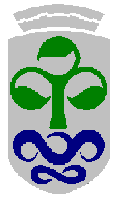 UNIVERSIDADEDE VIGOANEXO IISOLICITUDE DE BAIXA DEFINITIVA DUN/HA ALUMNO/A NUN PROGRAMA DE DOUTORAMENTOTC-44TC-44TC-44Denominación:Apelidos:Nome:NIF /Pasaporte nº:Correo electrónico:Apelidos:Nome:NIF /Pasaporte nº:Correo electrónico:Apelidos:Nome:NIF /Pasaporte nº:XUSTIFICACIÓN DA BAIXA: